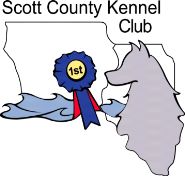 PUPPY KINDERGARTENFor dogs under 6 months old. Learn basic obedience, receive grooming tips, discuss general puppy care and socialize with people and other puppies.  Pre-registration is required!  Contact Karen Pouder 7/24   9/11   10/30                                           (Tues. 6:00–6:45 - 6 weeks)                Cost $60OBEDIENCE CLASSESWe teach you how to teach your dog to become a companion that you and your neighbors will enjoy! Classes will include an explanation of how each lesson applies to the AKC Canine Good Citizen program. Free CGC testing for class participants will be offered the week following completion of the class.  Pre-registration is required!  Contact Karen Pouder        BEGINNER I	          8/8     11/14                            (Wed. 6:30–7:30 - 6 weeks)                 Cost $80       BEGINNER II                    8/8     11/14                            (Wed. 7:30–8:30 - 6 weeks)  	    Cost $80       NOVICE/OPEN*                9/26                                        (Wed. 6:30-7:30 – 5 weeks)                 Cost $80       	*Sharon Peterson, Instructor NOSE WORKWe teach you the basics and how to get your dog started in scent discrimination.   Contact Karen Pouder at elifran7@gmail.com to pre-register.NOSEWORK I                    7/27       9/14     11/2                    (Fri. 6:00-7:00 – 6 weeks)		    Cost $60                                                                       NOSEWORK II                 7/27       9/14     11/2                   (Fri. 7:00-8:00 – 6 weeks)            drop in fee $10    AGILITY CLASSESContact Karen Pouder at elifran7@gmail.com to determine which class is appropriate for you and your dog.   BEGINNING SEQUENCES    7/26    9/13    11/1                 (Thur. 6:00–7:00 - 6 weeks)                 Cost $80   FOUNDATIONS                      7/24    9/11    10/30               (Tues. 7:00–8:00 - 5 weeks)                 Cost $70All Agility classes are limited to 8 teams – contact Karen Pouder for pre-registrationCONFORMATION HANDLING CLASSESWe offer run through classes for dogs and handlers of all experience levels, as well as individualized instruction for new handlers covering presentation, grooming, and ring procedure.(Thurs. 7:00 – Weekly) Cost $5 per visit or 11 sessions for $50 with punch card**SUPERVISED EXERCISEInside fun and exercise.        (Tues. 11:00–12:00 – Weekly) Cost $5 per visit or 11 sessions for $50 with punch card** PUPPY PLAY HOURInside play and socializing for puppies 10 weeks to 6 months old.  Monitor Facebook for cancellations.(Sat. 1:00–2:00 – Weekly) Cost $5 per visit or 11 sessions for $50 with punch card**** Punch cards may be used for any eligible class. Contact Karen Pouder for more details.CONTACT INFORMATIONGeneral/Obedience/Agility Information    Karen Pouder – elifran7@gmail.com or (309) 496-2241  Conformation		Paula Borkgren – paulees@paulees.net or (309) 507-2034The State of Iowa requires that we obtain proof of shots.  Please bring a copy on the first night of class.*Scott County Kennel Club reserves the right to refuse class admission to any dog that is aggressive or not able to be controlled by its owner/handler.*									Revised 6/21/18